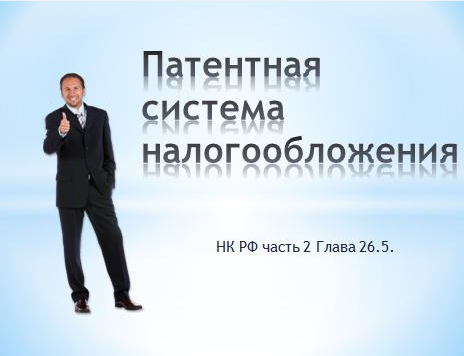 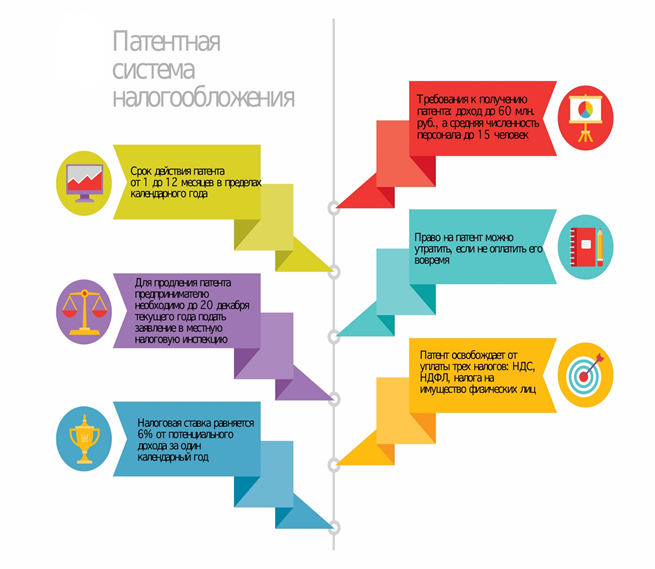 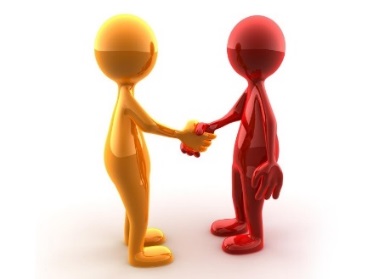 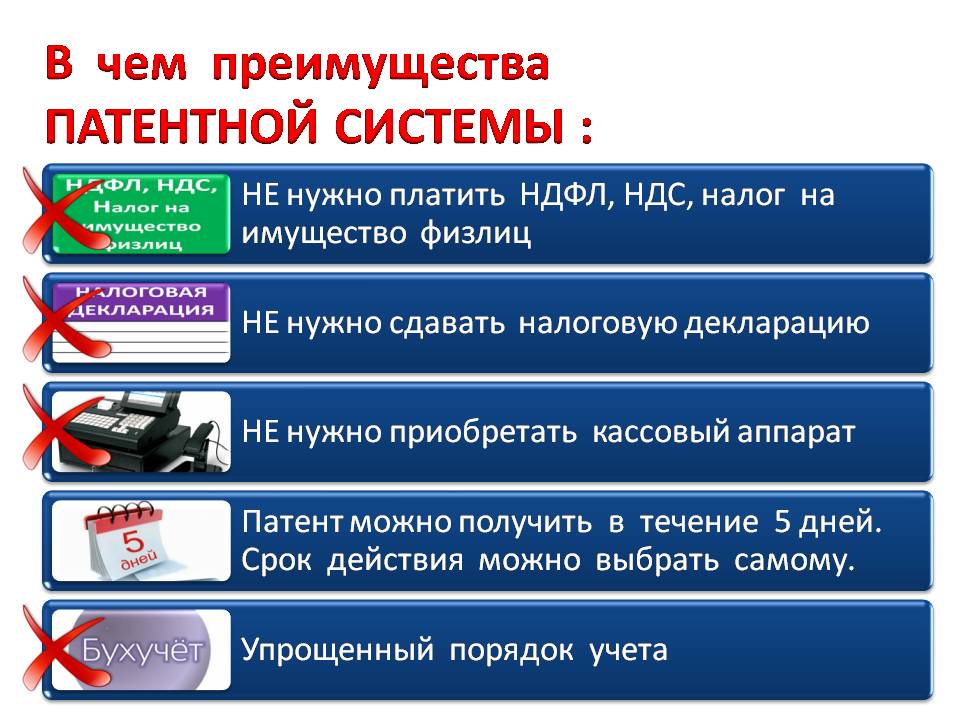 Требования для получения патента?Применять патентную систему налогообложения имеют право только индивидуальные предприниматели: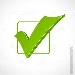 с доходом до 60 млн. руб., средняя численность наемных работников
не превышает15 человек. Срок действия патента?Патент выдается с любой даты, на период от 1 до 12 месяцев включительно в пределах календарного года. Когда право на патент утрачено?1. Если с начала календарного года доходы налогоплательщика от реализации, по всем видам предпринимательской деятельности, в отношении которых применяется патентная система налогообложения, превысили 60 млн. рублей; 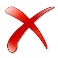 2. Если в течение налогового периода средняя численность наемных работников, по всем видам предпринимательской деятельности, превысила 15 человек; 3. Если налогоплательщиком не был уплачен налог в установленные сроки. 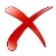 Стоимость патента?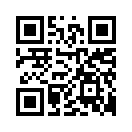 Ставка налога составляет 6%, определяется исходя из суммы установленного к получению годового дохода. НАЛОГОВЫЙ КАЛЬКУЛЯТОР4 шага к патентуПодаем заявление:За 10 дней до начала осуществления предпринимательской деятельности подаем в налоговый орган заявление о переходе на патентную систему налогообложения Вы можете заполнить и распечатать заявление самостоятельно: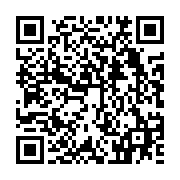 Форма заявления на получение патента утверждена приказом ФНС России от 18.11.2014 № ММВ-7-3/589, в редакции приказа ФНС России от 22.12.2015 № ММВ-7-3/591Получаем патентВ течение 5 дней со дня получения заявления на получение патента налоговый орган обязан выдать индивидуальному предпринимателю патент (п. 3 ст. 346.45 НК РФ).Оплата налогаВ случае если патент получен :на срок до 6 месяцевОплачиваем налог в размере полной суммы налога в срок не позднее срока окончания действия патента. на срок от 6 до 12 месяцевОплачиваем налог:в размере 1/3 суммы налога в срок не позднее девяноста календарных дней после начала действия патента;в размере 2/3 суммы налога в срок не позднее срока окончания действия патента.Налоговый учетУчет доходов от реализации ведется в книге учета доходов индивидуального предпринимателя, применяющего патентную систему налогообложения. 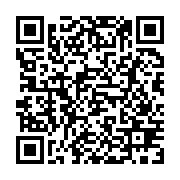 Форма и порядок заполнения книги учета доходов утверждены Приказом Минфина России от 22.10.2012 № 135н